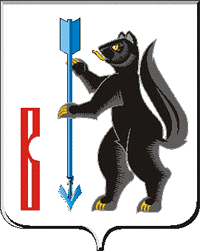 АДМИНИСТРАЦИЯ ГОРОДСКОГО ОКРУГА ВЕРХОТУРСКИЙП О С Т А Н О В Л Е Н И Еот 01.03.2018г. № 129г. Верхотурье  Об утверждении программы профилактики нарушений юридическими лицами и индивидуальными предпринимателями обязательных требований земельного законодательства на территории городского округа Верхотурский на 2018 годВ соответствии со статьей 8.2. Федерального закона от 26 декабря 2008 года № 294-ФЗ «О защите прав юридических лиц и индивидуальных предпринимателей при осуществлении государственного контроля (надзора) и муниципального контроля», Уставом городского округа Верхотурский, ПОСТАНОВЛЯЮ:1. Утвердить программу профилактики нарушений юридическими лицами и индивидуальными предпринимателями обязательных требований земельного законодательства на территории городского округа Верхотурский на 2018 год (прилагается).2. Опубликовать настоящее постановление в информационном бюллетене «Верхотурская неделя» и разместить на официальном сайте городского округа Верхотурский.3. Контроль исполнения настоящего постановления возложить на и.о. первого заместителя главы Администрации городского округа Верхотурский Литовских Л.Ю.Глава городского округа Верхотурский				                     А.Г. Лиханов 	Утвержденапостановлением Администрации городского округа Верхотурский от 01.03.2018г. № 129«Об утверждении программы профилактики нарушений юридическими лицами и индивидуальными предпринимателями обязательных требований земельного законодательства на территории городского округа Верхотурский на 2018 годПАСПОРТ ПРОГРАММЫ«Профилактика нарушений юридическими лицами и индивидуальными предпринимателями обязательных требований земельного законодательства на территории городского округа Верхотурский на 2018 год»Раздел 1. Общие положенияСтатьей 8.2 Федерального закона от 26.12.2008г. № 294-ФЗ «О защите прав юридических лиц и индивидуальных предпринимателей при осуществлении государственного контроля (надзора) и муниципального контроля»  предусмотрено проведение органами муниципального контроля мероприятий, направленных на профилактику нарушений обязательных требований в соответствии с ежегодно утверждаемыми программами профилактики нарушений.Настоящая программа разработана в целях организации проведения Комитетом по управлению муниципальным имуществом Администрации городского округа Верхотурский профилактики нарушений требований земельного законодательства, установленных законодательством Российской Федерации, законодательством Свердловской области, муниципальными правовыми актами городского округа Верхотурский, в целях предупреждения возможного нарушения юридическими лицами и индивидуальными предпринимателями обязательных требований земельного законодательства.Раздел 2. Цели и задачи программыЦелью программы профилактики нарушений юридическими лицами и индивидуальными предпринимателями обязательных требований земельного законодательства на территории городского округа Верхотурский на 2018 год (далее – Программа) является предупреждение нарушений юридическими лицами и индивидуальными предпринимателями обязательных требований земельного законодательства, установленных муниципальными правовыми актами, принятыми по вопросам местного значения, а также муниципальный контроль за соблюдением требований, установленных федеральными законами, законами субъекта Российской Федерации и устранение причин, факторов и условий, способствующих возможному нарушению обязательных требований, установленных законодательством Российской Федерации.Для достижения этой цели необходимо решить поставленные задачи:1) укрепление системы профилактики нарушений обязательных требований путем активизации профилактической деятельности;2) выявление причин, факторов и условий, способствующих нарушениям требований земельного законодательства;3) повышение правосознания и правовой культуры юридических лиц и индивидуальных предпринимателей.Раздел 3. Прогноз конечных результатов программы, сроки реализацииВ результате проведенных мероприятий программы:1) повысится эффективность проводимой профилактической работы по предупреждению нарушений юридическими лицами и индивидуальными предпринимателями, осуществляющими деятельность на территории городского округа Верхотурский, требований земельного законодательства;2) улучшится информационное обеспечение Комитета по управлению муниципальным имуществом Администрации городского округа Верхотурский по профилактике и предупреждению нарушений земельного законодательства;3) уменьшится общее число нарушений требований земельного законодательства, выявленных посредством организации и проведения проверок юридических лиц и индивидуальных предпринимателей, осуществляющих деятельность на территории городского округа Верхотурский.	Срок реализации муниципальной программы – 2018 год.Раздел 4. План основных мероприятий программыДля реализации поставленных в настоящей программе целей и задач предусмотрен комплекс мероприятий, представленный приложении № 1 к настоящей программе.Приложение № 1к программе профилактики нарушений юридическими лицами и индивидуальными предпринимателями обязательных требований земельного законодательства на территории городского округа Верхотурский на 2018 годНаименование программы «Профилактика нарушений юридическими лицами и индивидуальными предпринимателями обязательных требований земельного законодательства на территории городского округа Верхотурский на 2018 год»Основание разработки программы1) Федеральный закон от 06.10.2003г. № 131-ФЗ «Об общих принципах организации местного самоуправления в Российской Федерации»; 2) статья 8.2 Федерального закона от 26.12.2008г. № 294-ФЗ «О защите прав юридических лиц и индивидуальных предпринимателей при осуществлении государственного контроля (надзора) и муниципального контроля»Ответственный исполнитель программы Комитет по управлению муниципальным имуществом Администрации городского округа ВерхотурскийЦели программы1) предупреждение нарушений юридическими лицами и индивидуальными предпринимателями требований земельного законодательства, включая устранение причин, факторов и условий, способствующих возможному нарушению обязательных требований;2) устранение причин, факторов и условий, способствующих нарушениям обязательных требований, установленных законодательством Российской Федерации;3) создание мотивации к добросовестному поведению юридических лиц и индивидуальных предпринимателейЗадачи программы1) укрепление системы профилактики нарушений обязательных требований земельного законодательства;2) выявление причин, факторов и условий, способствующих нарушениям требований земельного законодательства;3) повышение правовой культуры руководителей юридических лиц и индивидуальных предпринимателей.Ожидаемые конечные результаты программы1) повышение эффективности профилактической работы по предупреждению нарушений юридическими лицами и индивидуальными предпринимателями требований земельного законодательства;2) улучшение информационного обеспечения деятельности администрации городского округа Верхотурский по профилактике и предупреждению нарушений земельного законодательства;3) уменьшение общего числа нарушений требований земельного законодательства, выявленных посредством организации и проведения проверок юридических лиц и индивидуальных предпринимателей, осуществляющих деятельность на территории городского округа ВерхотурскийСроки и этапы реализации программы2018 год№ п/пНаименование мероприятияОтветственный за исполнениеСрок исполнения1.Поддержание в актуальном состоянии перечня нормативных правовых актов или их отдельных частей, содержащих обязательные требования, соблюдение которых оценивается при проведении мероприятий по контролю при осуществлении муниципального земельного контроляКомитет по управлению муниципальным имуществом Администрации городского округа Верхотурскийпостоянно2.Отслеживание изменений и подготовка комментариев о содержании новых нормативных правовых актов, устанавливающих обязательные требования, внесенных изменениях в действующие акты, сроках и порядке вступления их в действиеКомитет по управлению муниципальным имуществом Администрации городского округа Верхотурскийпостоянно3.Размещение на официальном сайте городского округа Верхотурский в подразделе «Земельный контроль» комментариев о содержании новых нормативных правовых актов, устанавливающих обязательные требования, внесенных изменениях в действующие акты, сроках и порядке вступления их в действиеОрганизационный отдел Администрации городского округа Верхотурскийпо мере получения информации от Комитета по управлению муниципальным имуществом4.Внесение информации о проводимых внеплановых проверках и их результатах в ФГИС «Единый реестр проверок»Лицо, ответственное за внесение информации по муниципальному земельному контролю в ФГИС «Единый реестр проверок»постоянно5.Проведение консультирования юридических лиц и индивидуальных предпринимателей по вопросам осуществления муниципального земельного контроляКомитет по управлению муниципальным имуществом Администрации городского округа Верхотурскийпо мере обращения6.Проведение «Дня открытых дверей»  по вопросам разъяснения случаев нарушения земельного законодательства, о мерах, необходимых для предотвращения нарушений земельного законодательстваКомитет по управлению муниципальным имуществом Администрации городского округа Верхотурский1 и 2 полугодие 2018 года7.Подготовка планового (рейдового) задания по обследованию (осмотру) земельных участков Комитет по управлению муниципальным имуществом Администрации городского округа Верхотурский1 и 2 полугодие 2018 года8.Проведение плановых (рейдовых) осмотров (обследований) земельных участковКомитет по управлению муниципальным имуществом Администрации городского округа Верхотурский1 и 2 полугодие 2018 года9.Выдача предостережений о недопустимости нарушения обязательных требований Комитет по управлению муниципальным имуществом Администрации городского округа Верхотурскийнезамедлительно при наличии сведений о признаках нарушений обязательных требований10.Обобщение результатов контрольно-надзорных мероприятий за 2017 год, с указанием наиболее часто встречающихся случаев нарушения обязательных требований.Комитет по управлению муниципальным имуществом Администрации городского округа Верхотурскийдо 01.04.2018г.11.Разработка и утверждение Программы профилактики нарушений юридическими лицами и индивидуальными предпринимателями обязательных требований на 2019 годКомитет по управлению муниципальным имуществом Администрации городского округа Верхотурский15-30 декабря 2018 года